Załącznik nr 3 do Regulaminu rekrutacjiFORMULARZ ZGŁOSZENIA UCZESTNIKA PROJEKTU  pn. „AKTYWNI 50+ W GMINIE WYSOKIE - rozwój usług społecznych świadczonych w społeczności lokalnej na terenie Gminy Wysokie poprzez utworzenie Klubu Seniora oraz wypożyczalni sprzętu pielęgnacyjnego, rehabilitacyjnego i wspomagającego” realizowanego ramach działania 11.2 Usługi społeczne i zdrowotne Regionalnego Programu Operacyjnego Województwa Lubelskiego na lata 2014 – 2020 . - Giełczew.Dane osobowe uczestnika projektuPreferowane formy wsparcia: III. Status uczestnika projektu:Pouczenie Oświadczam, pod rygorem odpowiedzialności karnej, że podane we wniosku dane są zgodne z aktualnym stanem faktycznym.Oświadczam, iż zapoznałam/em się z zasadami udziału w ww. projekcie zawartymi w Regulaminie rekrutacji i uczestnictwa w projekcie i akceptuję wszystkie jego warunki.Na podstawie rozporządzenia Parlamentu Europejskiego i Rady (UE) 2016/679 z dnia 27 kwietnia 2016 r. w sprawie ochrony osób fizycznych w związku z przetwarzaniem danych osobowych i w sprawie swobodnego przepływu takich danych oraz uchylenia dyrektywy 95/46/WE (ogólnego rozporządzenia o ochronie danych), Dz.U.UE.L.2016.119.1 -  Wyrażam zgodę na gromadzenie i przetwarzanie moich danych osobowych, w tym danych szczególnych, niezbędnych dla celów rekrutacji i realizacji projektu (w tym: udzielenia wsparcia, ewaluacji, kontroli, monitoringu i sprawozdawczości) zgodnie z Ustawą o ochronie danych osobowych z dnia 10 maja 2018 r. (Dz.U. z 2018 r. poz. 1000 z późn. zm.) oraz zgodnie z Rozporządzeniem Parlamentu Europejskiego i Rady (UE) 2016/679 z dnia 27 kwietnia 2016 r. w sprawie ochrony osób fizycznych  w związku z przetwarzaniem danych osobowych i w sprawie swobodnego przepływu takich danych oraz uchylenia dyrektywy 95/46/WE (RODO).Jestem świadoma/y iż złożenie niniejszego wniosku nie jest równoznaczne z zakwalifikowaniem mnie do udziału w projekcie .Zostałam/em poinformowana/y że projekt jest realizowany w ramach Regionalnego Programu Operacyjnego Województwa Lubelskiego na lata 2014-2020.                                                                                                                                                                             		    	                                                                                                    …………………………………………………………						                              (Miejscowość, data, czytelny podpis) 1.Imię/imiona i nazwisko Imię/imiona i nazwisko 2.Data urodzeniaData urodzenia3. Płeć Płeć 4. Wiek w chwili przystąpienia do projektuWiek w chwili przystąpienia do projektu5.PESEL PESEL 6. NIPNIP7.Adres miejsca zamieszkania lub pobytuAdres miejsca zamieszkania lub pobytukod pocztowykod pocztowy7.Adres miejsca zamieszkania lub pobytuAdres miejsca zamieszkania lub pobytumiejscowośćmiejscowość7.Adres miejsca zamieszkania lub pobytuAdres miejsca zamieszkania lub pobytuulica ulica 7.Adres miejsca zamieszkania lub pobytuAdres miejsca zamieszkania lub pobytunumer domu /numer mieszkanianumer domu /numer mieszkania8.Adres poczty elektronicznej i numery telefonów Adres poczty elektronicznej i numery telefonów telefon do kontaktutelefon do kontaktu8.Adres poczty elektronicznej i numery telefonów Adres poczty elektronicznej i numery telefonów adres poczty elektronicznejadres poczty elektronicznej9.Wykształcenie Wykształcenie Wykształcenie Wykształcenie Wykształcenie Wykształcenie Wykształcenie 9.niższe niż podstawowepodstawowegimnazjalneponadgimnazjalne (średnie)policealnepolicealnewyższe10.Dane o statusie na rynku pracyDane o statusie na rynku pracyDane o statusie na rynku pracyDane o statusie na rynku pracyDane o statusie na rynku pracyDane o statusie na rynku pracyDane o statusie na rynku pracyOsoba bezrobotna zarejestrowana w UPOsoba bezrobotna nie zarejestrowana w UPOsoba bierna zawodowo(emerytura, renta, choroba itp.)Osoba bierna zawodowo(emerytura, renta, choroba itp.)Osoba bierna zawodowo(emerytura, renta, choroba itp.)Osoba pracującaOsoba pracująca11.Wykonywany zawód:Wykonywany zawód:Wykonywany zawód:Wykonywany zawód:Wykonywany zawód:Wykonywany zawód:Wykonywany zawód:12. Nazwa pracodawcy:Nazwa pracodawcy:Nazwa pracodawcy:Nazwa pracodawcy:Nazwa pracodawcy:Nazwa pracodawcy:Nazwa pracodawcy:Rodzaj wsparcia Proszę wstawić „TAK” przy preferowanej formie wsparcia DOJRZ@ŁOŚĆ W SIECI – zajęcia komputerowePRACOWNIA TAŃCA– zajęcia taneczno-muzyczneNA LUDOWO – zajęcia rękodzielniczeSCENA 50+ - zajęcia teatralne i umuzykalniająceSPOTKAJMY SIĘ KULTURALNIE- cykliczne eventyW OBIEKTYWIE – warsztaty fotograficzneNIC NIE STOI W MIEJSCU-zajęcia ruchowe, joga, pilates, fitness, zumbaSMAKUJ ŻYCIE – warsztaty kulinarneMIĘDZYPOKOLENIOWY MOST- spotkania międzypokoleniowe mieszkańcówW ZDROWYM CIELE ZDROWY DUCH -warsztaty prozdrowotneBEZPIECZNY SENIOR- warsztaty przeciwdziałania zagrożeniom dla seniorów i tematyce przemocy rodzinnej oraz uzależnieńSTREFA RELAKSU-zajęcia z fizjoterapeutąDORADZTWO PRAWNE-radca prawnyDORADZTWO PSYCHOLOGICZNE-psychologZorganizowane zajęcia wyjazdowe (wycieczki)Oświadczam, że jestem osobą z niepełnosprawnościami (należy dołączyć́ orzeczenie)
Za osoby niepełnosprawne uznaje się osoby niepełnosprawne w świetle przepisów ustawy z dnia 27 sierpnia 1997 r. o rehabilitacji zawodowej i społecznej oraz zatrudnieniu osób niepełnosprawnych (Dz. U. z 2011 r., Nr 127 poz. 721, z późn. zm.), a także osoby z zaburzeniami psychicznymi, o których mowa w ustawie z dnia 19 sierpnia 1994 r. o ochronie zdrowia psychicznego (Dz. U. z. 2011 r., Nr 231 poz. 1375), tj. osoby z odpowiednim orzeczeniem lub innym dokumentem poświadczającym stan zdrowia. 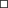 TAKTAKNIEJest osobą przebywającą w gospodarstwie domowym bez osób pracujących Gospodarstwo domowe, w którym żaden członek nie pracuje, tj. wszyscy członkowie gospodarstwa domowego są  albo bezrobotni albo bierni zawodowo w tym w gospodarstwie domowym z dziećmi pozostającymi na utrzymaniu Dzieci pozostające na utrzymaniu to osoby w wieku 0-17 lat oraz 18-24 lata, które są bierne zawodowo oraz mieszkają̨ z rodzicem.  TAK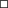  TAK TAK TAK NIE NIE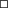 Jest osobą żyjącą w gospodarstwie składającym się̨ z jednej osoby dorosłej i dzieci pozostających na utrzymaniu (Osoba dorosła to osoba powyżej 18 lat)TAKTAKNIEJest migrantem lub osobą obcego pochodzenia (Cudzoziemcy na stałe mieszkający w danym państwie, obywatele obcego pochodzenia. Osoby obcego pochodzenia to cudzoziemcy - każda osoba, która nie posiada polskiego obywatelstwa, bez względu na fakt posiadania lub nie obywatelstwa (obywatelstw) innych krajów lub osoba, której co najmniej jeden z rodziców urodził się̨ poza terenem Polski). TAKNIE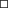 ODMOWA PODANIA DANYCHJest osobą przynależącą do mniejszości narodowej lub etnicznej (Zgodnie z prawem krajowym mniejszości narodowe to mniejszość́: białoruska, czeska, litewska, niemiecka, ormiańska, rosyjska, słowacka, ukraińska, żydowska. Mniejszości etniczne: karaimska, łemkowska, romska, tatarska).TAKNIEODMOWA PODANIA DANYCHJest osobą bezdomną lub jest dotknięte wykluczeniem z dostępu do mieszkań́
1. Bezdomność́ i wykluczenie mieszkaniowe definiowane są̨ zgodnie z Europejską typologią bezdomności i wykluczenia mieszkaniowego ETHOS, w której wskazuje się̨ okoliczności zżycia w bezdomności lub ekstremalne formy wykluczenia mieszkaniowego: 1.Bez dachu nad głową (osoby żyjące w surowych i alarmujących warunkach)
2.Bez miejsca zamieszkania (osoby przebywające w schroniskach dla bezdomnych, w schroniskach dla kobiet, schroniskach dla migrantów, osoby opuszczające instytucje penitencjarne/karne/szpitale, instytucje opiekuńcze, osoby otrzymujące długookresowe wsparcie z powodu bezdomności - specjalistyczne zakwaterowanie wspierane)
3. Niezabezpieczone zakwaterowanie (osoby posiadające niepewny najem z nakazem eksmisji, osoby zagrożone przemocą̨)
4. Nieodpowiednie warunki mieszkaniowe (konstrukcje tymczasowe, mieszkania substandardowe - lokale nienadające się do na mieszkania wg standardu krajowego, skrajne przeludnienie). TAKTAKNIEJest osobą w innej niekorzystnej sytuacji społecznej (innej niż̇ wymienione powyżej)
Wskaźnik dotyczy cech powodujących niekorzystną sytuację społeczną, np. jestem zagrożony/a wykluczeniem społecznym, posiadam wykształcenie poniżej podstawowego, byłem/am więźniem, narkomanem itp. TAKNIEODMOWA PODANIA DANYCHKorzystanie przez osobę/rodzinę ze świadczeń pomocy społecznejTAKTAKNIEInformacja o kwalifikacjach zawodowych   Nie posiadam kwalifikacji zawodowychPosiadam niskie kwalifikacje zawodowePosiadam kwalifikacje zawodowe niedostosowane do potrzeb rynku pracy  Nie posiadam kwalifikacji zawodowychPosiadam niskie kwalifikacje zawodowePosiadam kwalifikacje zawodowe niedostosowane do potrzeb rynku pracy  Nie posiadam kwalifikacji zawodowychPosiadam niskie kwalifikacje zawodowePosiadam kwalifikacje zawodowe niedostosowane do potrzeb rynku pracyForma naboru Zgłoszenie samodzielneSkierowanie przez instytucję (podać jaką……………………....……………)Udział w innych projektach realizowanych w ramach RPOTak  Nie